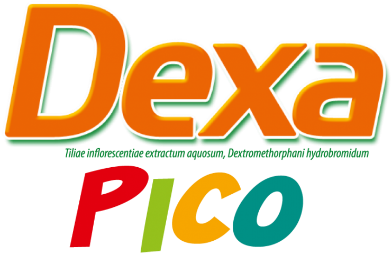 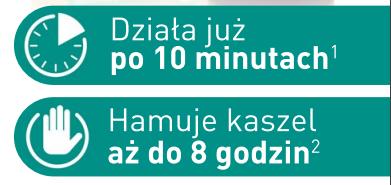 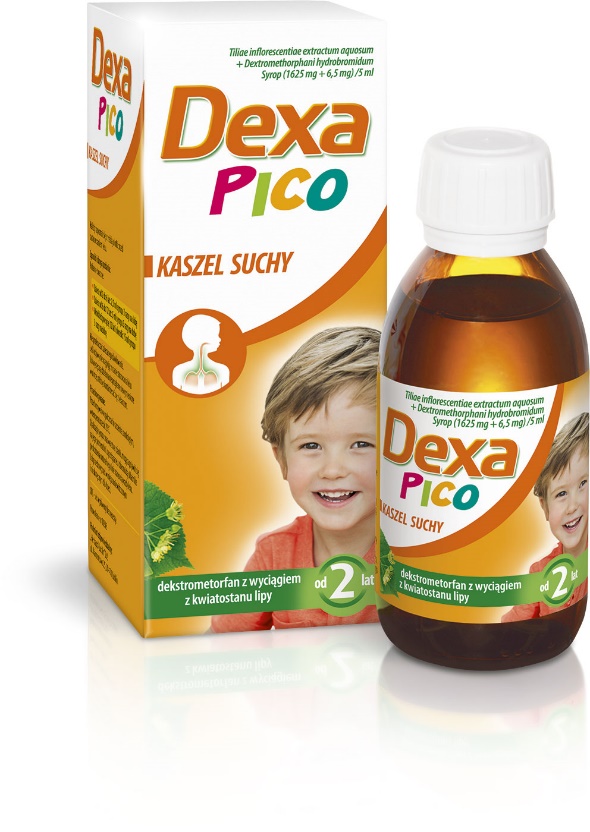 1.Przy przyjęciu dawki jednorazowej dekstrometorfanu bromowodorku działanie wystepuje po10-30 minutach zgodnie z ChPLDexaPico. 2.Przy przyjęciu dawki jednorazowej dekstrometorfanu bromowodorku działanie przeciwkaszlowe utrzymuje się 6-8 godzin zgodnie z ChPLDexaPicoDexaPico. Skład i postać: 100 g syropu zawiera: dekstrometorfanu bromowodorek (Dextromethorphani hydrobromidum) – 0,10 g; wyciąg wodny z Tilia cordata Miller, Tilia platyphyllos Scop., Tilia x vulgaris Heyne lub ich kompozycja (flos) kwiat lipy, (DER 1:5) – 25,00 g; [rozpuszczalnik ekstrakcyjny: woda] 5 ml syropu zawiera 6,5 mg dekstrometorfanu bromowodorku. Substancje pomocnicze o znanym działaniu: sacharoza, sodu benzoesan. Każde 5 ml syropu zawiera 3900 mg sacharozy, 6,25 mg sodu benzoesanu. Wskazania: W stanach męczącego suchego kaszlu różnego pochodzenia, niezwiązanego z zaleganiem wydzieliny w drogach oddechowych. Podmiot odpowiedzialny: Zakłady Farmaceutyczne Polpharma S.A. ChPL: 2022.07.21. 
Ostrzeżenie Reklama wizualna: To jest lek. Dla bezpieczeństwa stosuj go zgodnie z ulotką dołączoną do opakowania. Nie przekraczaj maksymalnej dawki leku. W przypadku wątpliwości skonsultuj się z lekarzem lub farmaceutą.
DEX/239/07-2022